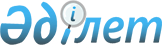 Березовка аулының құрамдық бөлімдерінің атауын ауыстыру туралыШығыс Қазақстан облысы Глубокое ауданы Калинин аулдық округі әкімінің 2009 жылғы 6 маусымдағы N 1 шешімі. Шығыс Қазақстан облысы Әділет департаментінің Глубокое аудандық Әділет басқармасында 2009 жылғы 19 маусымда N 5-9-107 тіркелді

      РҚАО ескертпесі.

      Мәтінде авторлық орфография және пунктуация сақталған.      "Қазақстан Республикасының әкімшілік-аумақтық құрылымы туралы" Қазақстан Республикасы Заңының 14-бабы 4-тармағына сәйкес, Глубокое  ауданының Березовка ауылының тұрғындарының пікірлерін ескере отырып ШЕШТІ:



      1. Глубокое ауданының Березовка ауылының келесі көшелерінің атауы:

      Ленин көшесі Бауыржан Момышұлы көшесіне;

      Киров көшесі Қаныш Сәтпаев көшесіне;

      Калинин көшесі Дінмұхамет Қонаев көшесіне ауыстырылсын.



      2. Осы шешім алғашқы ресми жарияланғаннан кейін он күнтізбелік күн өткен соң қолданысқа енгізіледі.      Калинин ауылдық округінің әкімі        Т.Қ. Таганбеков
					© 2012. Қазақстан Республикасы Әділет министрлігінің «Қазақстан Республикасының Заңнама және құқықтық ақпарат институты» ШЖҚ РМК
				